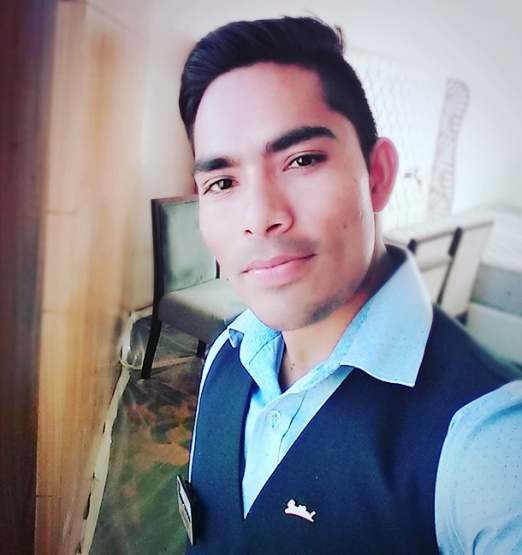 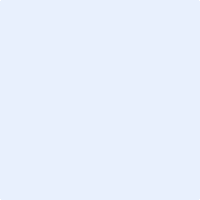 CONTACTSSkillsLanguages